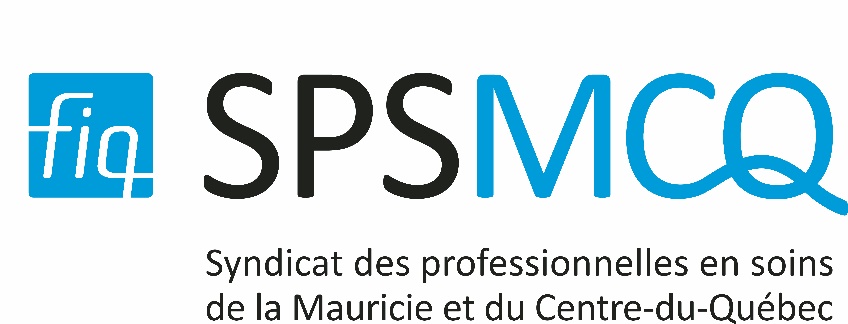 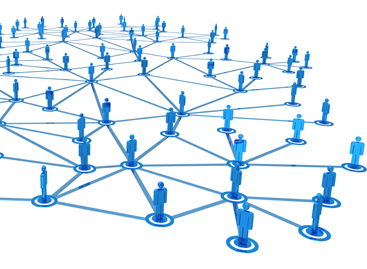 Politique de remboursement des dépenses
FIQ - SYNDICAT DES PROFESSIONNELLES EN SOINS
DE LA MAURICIE ET CENTRE-DU-QUÉBEC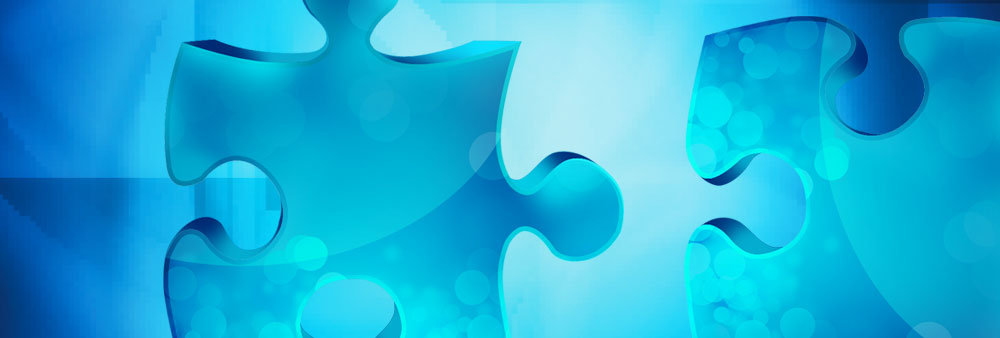 Adopté le 5 septembre 2017TABLE DES MATIÈRESPage 1.	APPLICATION	12.	DÉPLACEMENTS	13.	REPAS	24.	CELLULAIRE	25.	HÉBERGEMENT	26.	FRAIS SUPPLÉMENTAIRES DE GARDERIE	37.	SALAIRE	38.	DÉLAI DE PRODUCTION DU COMPTE DE DÉPENSES	3ANNEXE - Charte des distances1.	APPLICATIONCette politique s’applique :aux membres de l’Exécutif, aux agentes de proximité, ainsi qu’aux représentantes des unités locales;aux déléguées fraternelles aux instances de la Fédération;à toute militante du SPSMCQ après autorisation de la présidente et/ou de la trésorière.Cette politique s’applique lorsque le travail syndical est requis et autorisée par le comité exécutif.2.	DÉPLACEMENTS2.1	Prix du transport en commun, autobus, train ou avion et l’assurance affaires (après évaluation et autorisation) avec pièces justificatives.2.2	Taxi, si jugé nécessaire, avec pièces justificatives.2.3	Stationnement, avec pièces justificatives.2.4	Automobile : Le remboursement pour déplacement aller-retour en automobile est établi à 0,45 $ du kilomètre, ou au tarif du Conseil du trésor si ce dernier est plus élevé. 2.4.1	Pour favoriser le covoiturage, si la propriétaire de la voiture est accompagnée d’une ou de plusieurs membres, elle recevra, en plus du montant ci-dessus prévu pour son déplacement, une somme supplémentaire équivalant au tiers de ce montant pour chaque membre l’accompagnant. La conductrice devra inscrire le nom de la ou des membres qui l’accompagnent, ainsi que leur lieu de résidence.2.5	Lors de déplacements, le remboursement est octroyé selon le kilométrage réellement parcouru. Si le kilométrage n’est pas indiqué ou que celui réclamé est plus élevé que la distance la plus courte suggérée par Google Map, il doit être justifié.2.6	Une charte des distances entre les sites principaux est établie parmi les distances proposées par Google Map (voir annexe).2.7	Lorsqu’une personne doit se rendre de sa résidence à un lieu de travail ou de rencontre, autre que son site d’origine, sans passer par celui-ci, elle n’est indemnisée que pour l’excédent de la distance qu’elle doit normalement parcourir pour se rendre de sa résidence à son site origine, et ce, tant à l’aller qu’au retour.2.8	Nonobstant ce qui précède, le kilométrage effectué à l’aller et au retour entre la résidence de la personne et son lieu de travail syndical habituel, ne peut être réclamé. 2.9	Transport2.9.1	Autocar	Au besoin, la membre réserve sa place à bord d’un autocar pour l’aller-retour à une réunion/assemblée/activité syndicale et procède à une demande de remboursement de celui-ci auprès du  syndicat.2.9.2	Avion	Lorsqu’une réunion/assemblée/activité syndicale doit être tenue et qu’un transport par avion est nécessaire, la membre achète son billet d’avion et procède à une demande de remboursement de celui-ci auprès du  syndicat, sous réserve d’approbation par le comité exécutif.3.	REPAS	Déjeuner :	12 $. Le déjeuner est remboursé lorsque la(l’) réunion/assemblée/activité syndicale oblige la membre à quitter son domicile avant 6 h 30.	Dîner :	20 $. Le dîner est remboursé lorsque la(l’) réunion/assemblée/activité syndicale oblige la membre à être à l’extérieur de son lieu habituel de travail.	Souper :	30 $. Le souper est remboursé lorsque la(l’) réunion/assemblée/activité syndicale oblige la membre à réintégrer son domicile après 18 h 30.	Nonobstant ce qui précède, aucun remboursement ne sera fait lorsque le repas est fourni.4.	CELLULAIRE	Le syndicat rembourse les frais de cellulaire pour toutes les membres du comité exécutif à raison d’un montant maximum de 50 $ par mois. 5.	HÉBERGEMENT5.1	Chez des parents ou des ami-e-s : 20 $ par jour.5.2	Hôtel : Le comité exécutif ou la membre procède elle-même à la réservation d’une chambre et en défraie le coût. Aucune mixité ne peut être imposée à la membre. Le coût est remboursé avec une pièce justificative.5.3	La membre qui demeure à plus de 100 kilomètres du lieu de la(l’) réunion/assemblée/activité syndicale à l’extérieur de l’établissement peut bénéficier d’hébergement.5.4	La membre qui peut bénéficier de l’hébergement à l’hôtel ou chez des parents ou des ami-e-s, et qui désire plutôt voyager se voit rembourser le coût du transport selon la politique établie au paragraphe 2.4, jusqu’à concurrence de 65 $, à condition qu’elle n’ait pas demandé d’hébergement pour la nuit en question.5.5	Pour toute réunion/assemblée/activité syndicale à l’extérieur de l’établissement dont le début est fixé avant 11 h, la membre effectuant un trajet supérieur à 240 kilomètres pour se rendre sur les lieux de la(l’) réunion/assemblée/activité syndicale a droit à une chambre la veille de la tenue de l’activité.5.6	La membre ayant à quitter son domicile avant 6 h le matin, pour se rendre sur les lieux d’une réunion/assemblée/activité syndicale à l’extérieur de l’établissement, peut bénéficier d’une chambre la veille.5.7	Pour toute réunion/assemblée/activité syndicale à l’extérieur de l’établissement qui débute avant 14 h, la membre effectuant un trajet de 400 kilomètres et plus pour se rendre sur les lieux de l’activité a droit à une chambre la veille de la tenue de l’activité.NOTE :	Les frais, autres que le coût de la chambre, doivent être payés directement à l’hôtel au départ de la membre. La membre doit payer sa chambre directement à l’hôtel.6.	FRAIS SUPPLÉMENTAIRES DE GARDERIE	Les frais supplémentaires de garderie, lors de congés ou hors des heures de travail, sont remboursés avec justification de la demande et sur présentation des pièces justificatives, incluant le numéro de téléphone de la gardienne et le nombre d’enfants gardés, jusqu’à concurrence de 50 $. Pour toute situation particulière, le montant excédentaire devra être approuvé par le comité exécutif.7.	SALAIRE	Tout remboursement de salaire est fait par le syndicat.8.	DÉLAI DE PRODUCTION DU COMPTE DE DÉPENSES8.1	Production : La membre doit veiller à produire son compte de dépenses dans un délai de trente (30) jours de la tenue de l’activité syndicale. Si la membre n’a pas produit son compte de dépenses dans les six (6) mois suivant la(l’) réunion/assemblée/activité syndicale, le  syndicat se dégage de la responsabilité du remboursement des frais.8.2	Remboursement : Tout compte de dépenses est remboursé par la  syndicat dans les trois (3) semaines suivant la réception dudit compte.Annexe - Charte des distances en kilomètresLa TuqueShawiniganSt TiteBatiscanTrois-RivièresNicoletVictoriavilleDrummondvilleMaskinongéLa Tuque0129110154163181226225185Shawinigan129027.56038.656.610211163St-Tite11027.504461.779.612512486Batiscan1546044038.761.810611373Trois-Rivières16338.661.738.7024.869.776.437Nicolet18156.679.661.824.8066.755.348Victoriaville22610212510669.766.7064.199Drummondville22511112411376.455.364.1094Maski nongé185638673374899940